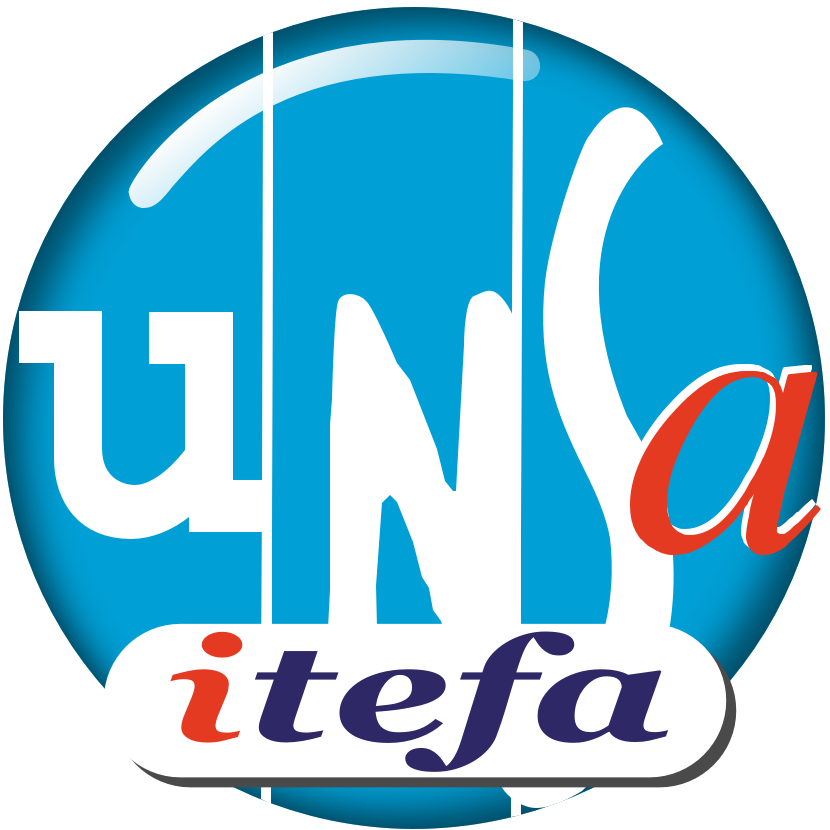 Journée de grèves et de mobilisations le 6 juin prochain.Comme vous le savez déjà, l’intersyndicale appelle à maintenir la pression sur l’exécutif pour obtenir le retrait de la réforme des retraites.C’est pourquoi, les organisations syndicales appellent à une grande journée de grève et de mobilisation partout sur le territoire le 6 juin, pour démontrer notre détermination.Cette journée d’action à toute son importance aussi car elle se déroulera seulement 2 jours avant la proposition de loi du groupe LIOT à l’Assemblée Nationale, visant à abroger l’allongement de l’âge de départ en retraite à 64 ans et l’accélération de la durée de cotisation.Dans le communiqué de ce jour, l’intersyndicale a voulu une nouvelle fois démontrer qu’elle était plus que jamais unie en portant des revendications communes pour obtenir des avancées sociales pour les travailleurs et la jeunesse.Comme nous vous l’avions déjà annoncé, l’intersyndicale a décidé de mettre à la disposition des travailleurs un site internet qui permet d’interpeller son ou sa député.e (de l’arc républicain).Pour y accéder, une seule adresse : https://jusquauretrait.fr/﻿Cette plateforme permet de générer automatiquement un mail ou un tweet "type" qui sera envoyé au, à la député.e de la circonscription concernée. N’hésitez donc pas à en faire la promotion !Ce site permet également d'inviter ses ami.e.s et ses contacts à participer à la mobilisation du 6 juin mais également à leur tour d’interpeller leur député.e pour les inviter à voter la proposition de loi du 8 juin qui propose de supprimer le report de l’âge légal de départ en retraite à 64 ans et l'allongement du nombre de trimestres.Rendez-vous donc le 6 juin ! Ensemble faisons de cette journée une journée de forte mobilisation. 